ARBEJDSGIVERERKLÆRING(i forbindelse med kombinationstilbud i Lolland Kommune)Forældre / partnerStartdatoJeg bekræfter hermed, at ovennævnte forældre / partner er ansat med en fast arbejdstid på minimum 10 timer pr. uge uden for almindelig åbningstid i dagtilbud som er mandag-torsdag kl. 6.30 til 16.45 og fredag fra kl. 6.30 til 16.00.Underskrift:Når kombinationstilbuddet er godkendt og i gang, skal forælder og i givet fald partner hver måned indsende dokumentation i form af arbejdsplan/vagtplan/timeseddel for den forgangne måned. Dokumentationen skal være underskrevet og stemplet af arbejdsgiver.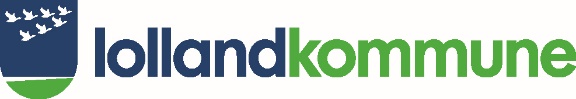 Dato for modtagelse:j.nr.:NavnPersonnummerBørn der vil være omfattet af kombinationstilbuddet 1. barns navnPersonnummer2. barns navnPersonnummer3. barns navnPersonnummerStartdato for kombinationstilbuddetDatoArbejdsgiverNavnNavnAdresseTlf. nr.:	     E-mail:	     DatoArbejdsgivers underskriftDatoStempelDenne erklæring skal af forælderen sendes til Skole og Dagtilbud via Digital post på borger.dk. sammen med ”Ansøgning om tilskud til fleksibel pasning i forbindelse med kombinationstilbud” og ”Aftale om fleksibel pasning”. 
Denne erklæring skal af forælderen sendes til Skole og Dagtilbud via Digital post på borger.dk. sammen med ”Ansøgning om tilskud til fleksibel pasning i forbindelse med kombinationstilbud” og ”Aftale om fleksibel pasning”. 
